FIŞA DE ÎNSCRIERE la proiectul „SOCIETĂȚILE ANTREPRENORIALE STUDENȚEȘTI  ÎN ROMÂNIA STUDENŢILOR CREATIVI”Ploiești, 30 octombrie 2019- 01 noiembrie 2019DATE PRIVIND STUDENT(Ă) PARTICIPANT(Ă)DATE PRIVIND SOSIREA LA PLOIEȘTI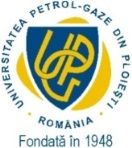 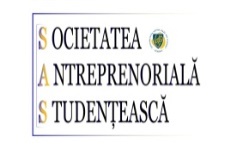 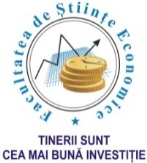 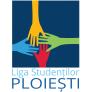 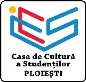 Nume şi prenumee-mail:Nr. telefon:Universitatea:Facultatea:Specializarea:Nivelul de studii:Anul de studiu:Data sosirii:Ora sosirii (estimativ):Modalitatea de transport:Cazare:30-31 octombrie31 octombrie- 1 noiembrie